V    dňa   						Za futbalový klub celé meno   						podpis		______________________________________________________    SFZ		             TLAČIVÁ LICENČNÉHO KONANIA		         	   strana 1/1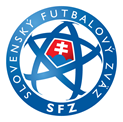 KLUBOVÝ LICENČNÝ SYSTÉM SFZLicenčné konanie – športové licenčné kritériá, verzia 23-10Zoznam družstiev futbalového klubu – žiadateľa             o licenciu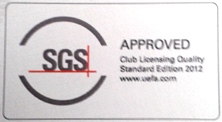 Názov klubu        Zoznam družstiev klubu v súťažnom ročníku 2023 / 2024Názov klubu        Zoznam družstiev klubu v súťažnom ročníku 2023 / 2024Názov klubu        Zoznam družstiev klubu v súťažnom ročníku 2023 / 2024Názov klubu        Zoznam družstiev klubu v súťažnom ročníku 2023 / 2024družstvoveková kategóriapočethráčovštartuje v súťaži(riadiaci zväz)